КАЗАХСКИЙ НАЦИОНАЛЬНЫЙ УНИВЕРСИТЕТ ИМЕНИ  АЛЬ-ФАРАБИЛ.Ш. БерсугуроваУчебное пособиеУЧЕБНО-МЕТОДИЧЕСКИЙ КОМПЛЕКС дисциплины  «Уголовный процесс Республики Казахстан»для Виртуальной академии школьниковАлматы«Қазақ университеті»2014Рекомендовано Ученым советом юридическогофакультета и РИСО КазНУ им. аль-ФарабиРецензенты:Кандидат юридических наук, доцент Р.Б. ТапаловаКандидат юридических наук, доцент А.Г. КанБерсугурова Л.Ш.Учебно-методический комплекс дисциплины  «Уголовный процесс Республики Казахстан» для Виртуальной академии школьников. – Алматы: Қазақ университеті, 2014. – 42с.ISBN ……Целью преподавания курса «Уголовный процесс Республики Казахстан» для Виртуальной академии школьников является пропаганда знаний по уголовному процессу, ознакомление учащихся с основными теоретическими положениями предмета; изучение действующего уголовно-процессуального законодательства Республики Казахстан, теоретических и практических вопросов его применения, а также повышение интеллектуального уровня учащихся, предоставление учащимся возможности развиваться и совершенствоваться в рамках дополнительного образования, а также для формирования правильных профессиональных ориентиров при выборе специальностей юридического направления.Учебно-методический комплекс КазНУ им. аль – ФарабиФакультет: ЮридическийКафедра уголовного права, уголовного процесса и криминалистикиВиртуальная академия школьниковДисциплина: Уголовный процесс Республики КазахстанПредисловие к УМК	Учебно-методический комплекс дисциплины «Уголовный процесс Республики Казахстан» разработан в целях реализации научно-образовательного проекта КазНУ им. аль-Фараби «Виртуальная академия школьников».	Проект предназначен для пропаганды научных знаний, повышения интеллектуального уровня учащихся, предоставления возможности учащимся развиваться и совершенствоваться в рамках дополнительного образования.Учебно-методический комплекс КазНУ им.аль- ФарабиФакультет: ЮридическийКафедра уголовного права, уголовного процесса и криминалистикиВиртуальная академия школьников Дисциплина: Уголовный процесс Республики Казахстан _____________________________________________________________________________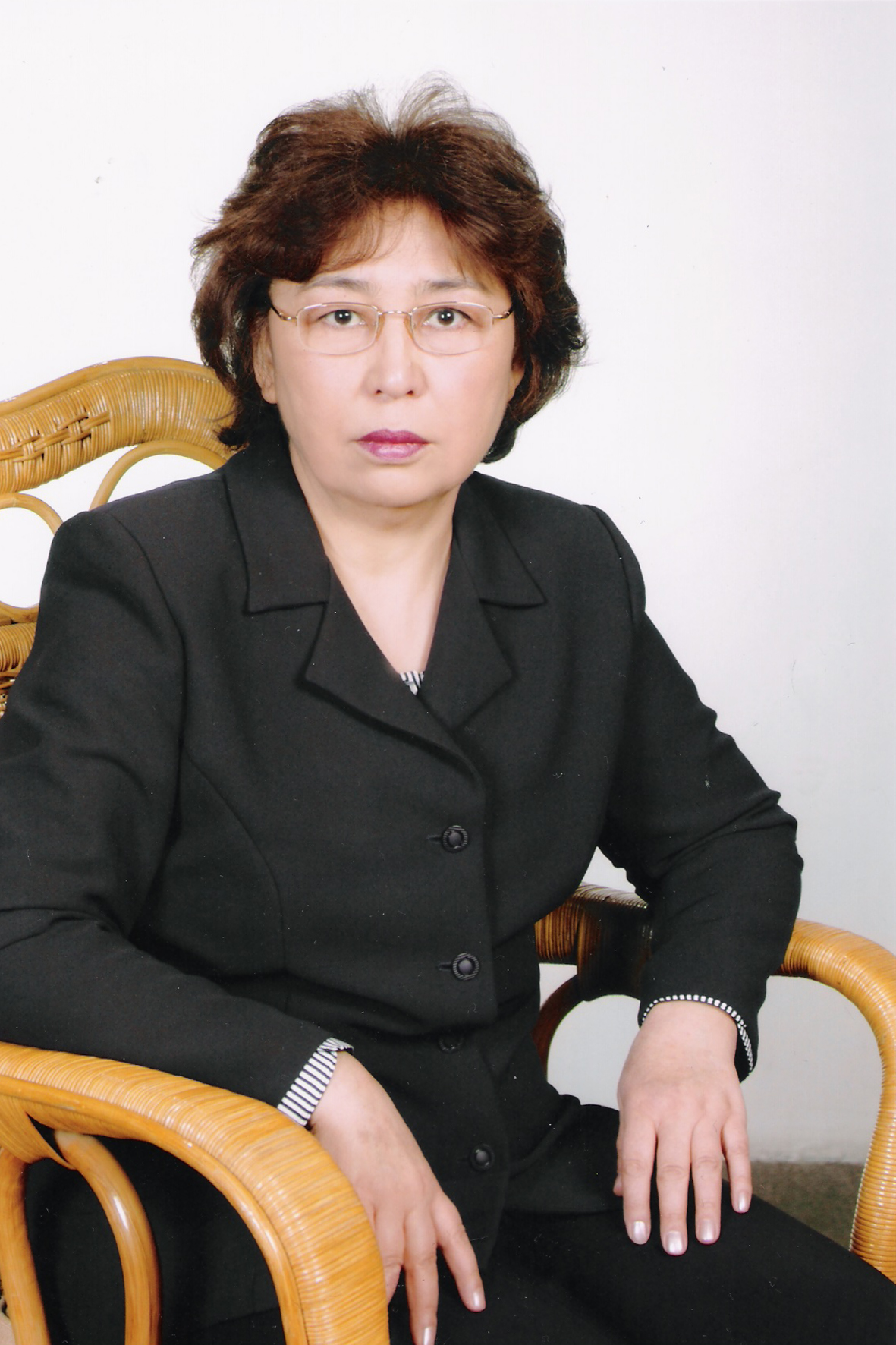 Берсугурова Лязиза Шалтаевна – доктор  юридических наук, профессор, специалист  в области  уголовно-процессуального права.	После   окончания юридического факультета Казахского Государственного университета  им. С.М.Кирова Л.Ш. Берсугурова    прошла путь становления от ассистента до профессора кафедры, работала: старшим преподавателем  кафедры уголовного процесса (1977-1994 годы); затем заведующей кафедрой уголовного процесса (с сентября 1994-1997 годы) /впоследствии – кафедра  процессуального права, кафедры уголовного процесса/ КазГЮИ (КазГЮУ); с 1997 года работала в  Высшей школе «Әділет» заведующей кафедрой уголовного права и уголовного процесса (с сентября 1997 года по август 2001 года; заведующей кафедрой уголовного права, уголовного процесса и криминалистики (с сентября 2001 по август 2006 года), с  сентября 2001 года по совместительству  работала доцентом на кафедре  судебной власти и  уголовного процесса в КазНУ им.аль-Фараби; с  октября 2007 года  заведующая кафедрой судебной власти  уголовного процесса в  КазНУ им.аль-Фараби. В настоящее время профессор кафедры уголовного права, уголовного процесса и криминалистики юридического факультета КазНУ им. аль-Фараби	В 1989 году защитила  кандидатскую диссертацию, в 2007 году - диссертацию на соискание ученой степени доктора юридических наук на тему: «Организационно-правовые формы  пересмотра  вступивших в законную силу  судебных решений по уголовным делам» (Диссертационный Совет по защите  диссертаций на соискание ученой степени доктора юридических наук при  КазНУ им.аль-Фараби) по  специальности 12.00.09 – уголовный  процесс; криминалистика и судебная  экспертиза; оперативно-розыскная деятельность.	Преподавала курс «Уголовный процесс РК» на  КПК судей РК  (с 1990 во  IIМЛЮУ (А.,COLPI, Фонд «Сорос-Казахстан», август 1998  г,), на  КПК судей РК (А.,Фонд «Сорос-Казахстан», 19-29.04.1999) и для  сотрудников  Таможеного Комитета РК (А,, май 1999). Член НКС Верховного Суда РК (с .) была консультантом МЮ РК и ВБ по проекту правовой реформы  в  РК (1996-.г.), работала советником председателя ВС РК (2009г).	Ведет дисциплины «Уголовно-процессуальное право в РК» и «Теория судебных доказательств» и занятия для магистрантов.         Одна из известных в Казахстане специалистов по уголовному  процессу.	Награждена Почетной грамотой Республики Казахстана (Указ Президента Республики Казахстана  от 12.12.2002 года, юбилейной медалью «10 лет Конституции Республики Казахстан», нагрудным знаком «За заслуги в развитии науки Республики Казахстан» (апрель 2010г.)	Автор более 80  опубликованных  научных и учебно-методических работ  в  основном по  вопросам теории и практики  применения уголовно-процессуального законодательства и проблемам его совершенствования.Учебно-методический комплекс КазНУ им.аль- ФарабиФакультет: ЮридическийКафедра уголовного права, уголовного процесса и криминалистикиВиртуальная академия школьников Дисциплина: Уголовный процесс Республики КазахстанСИЛЛАБУСПо дисциплине: УГОЛОВНЫЙ ПРОЦЕСС РЕСПУБЛИКИ КАЗАХСТАН1. Форма обучения дистанционное2. Сведения о преподавателе: д.ю.н., профессор Берсугурова Л.Ш.3. Контактная информация – кафедра уголовного права, уголовного процесса  и криминалистики. Кабинет 412 юридического факультета. тел. 3773333  внутр. 12604. Курс по дисциплине дает знания по основам уголовного процесса, уголовно-процессуальному законодательству Республики Казахстан, раскрывает практические вопросы его применения. В процессе изучения курса учащиеся получают общие знания по процессуальной деятельности правоохранительных органов и участников уголовного процесса.5. Основные задачи изучения дисциплины «Уголовно-процессуальное право РК» состоят в том, чтобы учащиеся- получили знания по основным вопросам уголовного судопроизводства и действующего уголовно-процессуального законодательства;- правильно представляли себе сущность и задачи уголовного судопроизводства;- были знакомы с основными принципами уголовного процесса, теорией доказательств, знали порядок досудебного производства по делу, начиная с производства проверки информации о готовящемся и совершенном преступлении и возбуждения дела, вопросы судебного разбирательства.6. В результате изучения данной дисциплины студенты должнызнать:- сущность, задачи и принципы уголовного процесса;- структуру и содержание уголовно-процессуального закона и порядок производства по уголовному делу;- предусмотренные уголовно-процессуальным законом следственные и судебные действия по раскрытию и предупреждению преступлений, расследованию и судебному разбирательству уголовных дел;уметь:- отвечать на основные вопросы процессуальной деятельности по уголовным делам. 7. Тематическое содержание курса:Тема 1. Понятие и сущность уголовного процесса. Тема 2. Задачи и принципы уголовного процесса. Тема 3. Государственные органы и должностные лица, ведущие уголовный процесс.Тема 4. Участники уголовного процесса.Тема 5. Обеспечение безопасности лиц, участвующих в уголовном процессе                                                                                                         Тема 6. Меры процессуального принуждения. Тема 7. Досудебное производство по уголовному делу. Тема 8. Производство в суде первой инстанции. Список рекомендуемой литературы:Рекомендуемые нормативные акты:А) Основные:Конституция Республики Казахстан: принята 30 августа 1995 года. Всеобщая декларация прав человека, одобренная Генеральной Ассамблеей ООН 10 декабря . // напр.: zakon.kz и др. инф. справочники.Международный пакт о гражданских и политических правах, одобренный Генеральной ассамблеей ООН 16 декабря . // zakon.kz и др. инф. справочники.Основные принципы независимости отправления правосудия: Приняты 7 Конгрессом ООН по вопросам профилактики преступлений в августе-сентябре . // zakon.kz и др. инф. справочники.Уголовно-процессуальный кодекс Республики Казахстан: принят 13 декабря 1997 года  с изм. и доп. по состоянию на февраль 2013 года. О судебной системе и статусе судей Республики Казахстан: Конституционный закон РК от 25.12.00 // Ведомости Парламента РК, 2000. - № 23. - Ст. 410, а также zakon.kz и др. инф. справочники.Б) Дополнительные:Об адвокатской деятельности: Закон РК от 5.12.97 // zakon.kz и др. инф. справочники.О государственной защите лиц, участвующих в уголовном процессе: Закон РК от 5.07.00 // zakon.kz и др. инф. справочники.О порядке и условиях содержания под стражей подозреваемых и обвиняемых в совершении преступления: Закон РК от 30.03.99. № 353-1 ЗРК // zakon.kz и др. инф. справочники.Рекомендуемая литература:Берсугурова Л. Ш. Основные понятия уголовного процесса. Алматы, 1996.Толеубекова Б.Х. Уголовно-процессуальное право РК. Алматы: Баспа, 1998. Толеубекова Б.Х.., Халиков К.Х., Нуралиева А.С., Тыныбеков С.Т. Уголовно-процессуальное право Республики Казахстан. Часть Общая: Академический курс. Книга первая. Алматы: ТОО Издательская компания «НАS», 2004. Толеубекова Б.Х.., Халиков К.Х., Нуралиева А.С., Тыныбеков С.Т. Уголовно-процессуальное право Республики Казахстан. Часть Общая: Академический курс. Книга вторая. Алматы: ТОО Издательская компания «НАS», 2004.И все любые не очень старые отечественные учебники. А также комментарии к УПК РК желательно после 2000 года. Учебно-методический комплекс КазНУ им.аль- ФарабиФакультет: ЮридическийКафедра уголовного права, уголовного процесса и криминалистикиВиртуальная академия школьников Дисциплина: Уголовный процесс Республики КазахстанЗадания для самостоятельной работы виртуальная академия школьниковЗадания подготавливаются самостоятельно и сдаются в установленные сроки. Общие методические рекомендации: Следует внимательно ознакомиться с вопросами задания. Выбрать  из предложенных вопросов один и подготовить текст, который следует переслать в виде исполненного задания: письменного ответа на задание (задание 1), реферата (задание 2-6) или эссе на заданную тему (задание 7-8). Объем письменного задания  и эссе до 5 страниц, а реферата от 5 до 10 страниц компьютерного текста в формате Times New Roman, 14 кегль, одинарный интервал. Рекомендуется освещать вопрос полно, с опорой на современные правовые и литературные источники. Приветствуются работы, в которых уместно будут проанализированы примеры практики и собственное видение их решения.Задание по теме 1. Понятие и сущность уголовного процесса. Раскрыть следующие вопросы:Понятие уголовного процесса.Понятие правосудия.Что такое стадия уголовного процесса.Рекомендации. Для подготовки ответов на заданные вопросы следует ознакомиться с текстом лекции. Написать ответ на заданные вопросы. Текст должен быть написан грамотно на русском языке. Объем ответа не более 5 страниц компьютерного текста в формате Times New Roman, 14 кегль, одинарный интервал. Рекомендуется освещать вопрос полно, можно использовать и дополнительные доступные источники, в том числе и интернетресурс, однако при этом ответ необходимо сверить с действующим законодательством Республики Казахстан. Приветствуются работы, в которых уместно будут проанализированы примеры практики.Задание по теме 2. Задачи и принципы уголовного процесса. Подготовить реферат по одному из предложенных вопросов: Задачи уголовного процесса.Понятие, сущность и  значение принципов уголовного процесса.Принцип презумпции невиновности.Принцип неприкосновенности личности.Принцип права на защиту в уголовном процессе.Рекомендации. Чтобы правильно выполнить данное задание необходимо выбрать только один из предложенных вопросов и написать по нему небольшой реферат. Объем от 5 до 10 страниц компьютерного текста в формате Times New Roman, 14 кегль, одинарный интервал. Рекомендуется освещать вопрос полно, с опорой на современные правовые и литературные источники. Приветствуются работы, в которых уместно будут проанализированы примеры практики и собственное видение их решения. Если будут использоваться источники из интернета, рекомендуется сверить полученную информацию с законодательством Республики Казахстан.Задание по теме 3. Государственные органы и должностные лица, ведущие уголовный процесс.Подготовить реферат по одному из предложенных вопросов: Суд – орган судебной власти. Исключительные полномочия суда.Полномочия прокурора в уголовном процессе.Полномочия следователя.Полномочия дознавателя.Рекомендации. Чтобы правильно выполнить данное задание необходимо выбрать только один из предложенных вопросов и написать по нему небольшой реферат. Объем от 5 до 10 страниц компьютерного текста в формате Times New Roman, 14 кегль, одинарный интервал. Рекомендуется освещать вопрос полно, с опорой на современные правовые и литературные источники. Приветствуются работы, в которых уместно будут проанализированы примеры практики и собственное видение их решения. Если будут использоваться источники из интернета, рекомендуется сверить полученную информацию с законодательством Республики Казахстан.Задание по теме 4. Участники уголовного процесса.Подготовить реферат по одному из предложенных вопросов: Подозреваемый. Понятие и процессуальное положение. Обвиняемый. Понятие и процессуальное положение. Понятие и процессуальное положение потерпевшего в уголовном процессе.Полномочия защитника в уголовном процессе.Рекомендации. Чтобы правильно выполнить данное задание необходимо выбрать только один из предложенных вопросов и написать по нему небольшой реферат. Объем от 5 до 10 страниц компьютерного текста в формате Times New Roman, 14 кегль, одинарный интервал. Рекомендуется освещать вопрос полно, с опорой на современные правовые и литературные источники. Приветствуются работы, в которых уместно будут проанализированы примеры практики и собственное видение их решения. Если будут использоваться источники из интернета, рекомендуется сверить полученную информацию с законодательством Республики Казахстан.Задание по теме 5. Обеспечение безопасности лиц, участвующих в уголовном процессе.Подготовить реферат по одному из предложенных вопросов:Безопасность участников уголовного процесса.Система мер безопасности участников уголовного процесса.Меры безопасности участников уголовного процесса.Рекомендации. Чтобы правильно выполнить данное задание необходимо выбрать только один из предложенных вопросов и написать по нему небольшой реферат. Можно раскрыть только одну из мер безопасности участников уголовного процесса, предусмотренную нашим действующим законодательством. Объем от 5 до 10 страниц компьютерного текста в формате Times New Roman, 14 кегль, одинарный интервал. Рекомендуется освещать вопрос полно, с опорой на современные правовые и литературные источники. Приветствуются работы, в которых уместно будут проанализированы примеры практики, недостатки  применения мер обеспечения безопасности участников уголовного процесса и собственное видение их устранения.  Если будут использоваться источники из интернета, рекомендуется сверить полученную информацию с законодательством Республики Казахстан.Задание по теме 6. Меры процессуального принуждения. Подготовить реферат по одному из предложенных вопросов темы:Понятие мер процессуального принуждения.Виды мер процессуального принуждения.Задержание подозреваемого.Понятие мер пресечения.Применение меры пресечения в виде подписки о невыезде и надлежащем поведении.Домашний арест.Арест.Рекомендации. При выполнении работы следует учитывать, что меры пресечения являются разновидностью мер процессуального принуждения. Одним из видов мер процессуального принуждения является задержание подозреваемого. Выполняя задание, следует раскрывать только один из предложенных вопросов.Объем от 5 до 10 страниц компьютерного текста в формате Times New Roman, 14 кегль, одинарный интервал. Рекомендуется освещать вопрос полно, с опорой на современные правовые и литературные источники. Приветствуются работы, в которых уместно будут проанализированы примеры практики, недостатки  применения мер процессуального принуждения и собственное видение их устранения.  Если будут использоваться источники из интернета, рекомендуется сверить полученную информацию с законодательством Республики Казахстан.Задание по теме 7. Досудебное производство по уголовному делу. Подготовить небольшое сочинение в форме эссе на тему: «Что нужно (можно) изменить в досудебном производстве по уголовному делу, чтобы оно было эффективным». Эссе - Эссе́ (из фр. essai «попытка, проба, очерк», от лат. exagium «взвешивание») — литературный жанр прозаического сочинения небольшого объёма и свободной композиции. В эссе выражается  индивидуальное впечатление и соображения автора по конкретному вопросу, не претендуя на исчерпывающую или определяющую трактовку темы. Цель эссе состоит в развитии навыков самостоятельного творческого мышления и письменного изложения собственных мыслей. Эссе должно содержать: самостоятельный анализ проблемы, выводы и авторскую позицию по поставленной проблеме. Эссе могут содержать анализ имеющихся статистических данных, анализ материалов из средств массовой информации с развернутыми мнениями, подбор и анализ примеров практики, иллюстрирующих проблему и.т.д.Объем эссе – не более 5 страниц компьютерного текста в формате Times New Roman, 14 кегль, одинарный интервал.  Если будут использоваться источники из интернета, рекомендуется сверить полученную информацию с законодательством Республики Казахстан.Задание по теме 8. Производство в суде первой инстанции. Подготовить небольшое сочинение в форме эссе на тему: «Что нужно (можно) изменить в судебной системе, чтобы оно было эффективным». Эссе - Эссе́ (из фр. essai «попытка, проба, очерк», от лат. exagium «взвешивание») — литературный жанр прозаического сочинения небольшого объёма и свободной композиции. В эссе выражается  индивидуальное впечатление и соображения автора по конкретному вопросу, не претендуя на исчерпывающую или определяющую трактовку темы. Цель эссе состоит в развитии навыков самостоятельного творческого мышления и письменного изложения собственных мыслей. Эссе должно содержать: самостоятельный анализ проблемы, выводы и авторскую позицию по поставленной проблеме. Эссе могут содержать анализ имеющихся статистических данных, анализ материалов из средств массовой информации с развернутыми мнениями, подбор и анализ примеров практики, иллюстрирующих проблему и.т.д.Объем эссе – не более 5 страниц компьютерного текста в формате Times New Roman, 14 кегль, одинарный интервал.  Если будут использоваться источники из интернета, рекомендуется сверить полученную информацию с законодательством Республики Казахстан.Политика выставления оценок:Изучение дисциплины заканчивается проведение итогового тестирования под руководством тьюторов курса. Обязательным условием для допуска к итоговому тестированию является выполнение всех предусмотренных заданий в программе. Успеваемость оценивается по 5-ти бальной системе.За каждое задание может быть проставлено 5 баллов (оценка – отлично), плюс 3-4 поощрительных балла – за самостоятельный анализ проблемы, выводы и авторскую позицию по поставленной проблеме.  Сумма баллов за все выполненные задания не должна превышать – 60 б.Контрольное тестирование проводится дистанционно. Учащиеся, показавшие неудовлетворительные результаты по отдельным контрольным тестам в процессе промежуточной аттестации, должны успешно их сдать  перед итоговым тестированием по курсу. Учебно-методический комплекс КазНУ им.аль- ФарабиФакультет: ЮридическийКафедра уголовного права, уголовного процесса и криминалистикиВиртуальная академия школьников Дисциплина: Уголовный процесс Республики Казахстан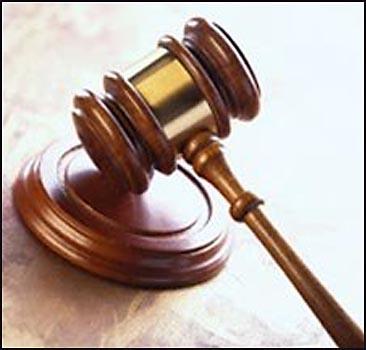 Лекция № 1. Понятие и сущность уголовного процесса.Понятие и сущность уголовного процесса.Стадии уголовного процесса.1. Понятие и сущность уголовного процесса.Уголовный процесс - это регламентированная законом деятельность органов предварительного расследования, прокуратуры и суда по возбуждению, расследованию, судебному рассмотрению и разрешению уголовных дел, а также всех участвующих в ней лиц, которая осуществляется в форме правовых отношений и имеет своей задачей обеспечение реализации уголовного закона.Борьба с преступными посягательствами ведется государственными органами в формах уголовно-процессуальной деятельности, оперативно-розыскной работы, средствами прокурорского надзора. Из этого видно, что к уголовному процессу относится такая деятельность государственных  органов, осуществляющих борьбу с преступностью, которая регулируется нормами уголовно-процессуального законодательства. Именно уголовно-процессуальная деятельность органов дознания, следствия, прокуратуры и суда составляет главное содержание уголовного процесса, его определяющее начало.Содержание уголовного процесса этим не исчерпывается, так как он представляет собой систему процессуальных действий, строго регламентированных законом. В уголовном процессе, помимо органов дознания, предварительного следствия, прокуратуры и суда, принимают участие граждане, занимая в нем определенное процессуальное положение (потерпевшие, свидетели, понятые, обвиняемые, гражданские истцы  и ответчики, эксперты, специалисты и т.д.) и вступая с государственными органами в уголовно-процессуальные отношения, совокупность которых также охватывается понятием уголовного процесса. Такое понимание уголовного процесса указывает на то, что участвующие в нем граждане являются не только объектами власти, а субъектами права, носителями прав и обязанностей, активными участниками процесса, то есть указывает на их правовое положение в процессе.Понятие уголовного процесса тесно связано с понятием правосудия. Однако следует понимать, что «правосудие» - это только часть уголовного процесса, которая означает разбирательство уголовного дела в суде. Судебное разбирательство является главной стадией уголовного процесса. Вместе с тем, уголовный процесс охватывает, помимо суда, также деятельность органов дознания, следствия  и прокуратуры. Правосудие же, в свою очередь, включает в себя рассмотрение не только уголовных, но и гражданских дел. Процесс (лат) - движение, то есть это совокупность действий в предписанной законом последовательности. Традиционно употребление терминов  «уголовный процесс» и «уголовное судопроизводство». Но они отличаются друг от друга по объему того содержания, которое вкладывается в них. Уголовный процесс - это движение уголовного дела с момента поступления сигнала о том, что совершено преступление, до вынесения приговора, вступления приговора в законную силу и его исполнения, а судопроизводство охватывает только деятельность суда.Деятельность органов предварительного расследования, прокуратуры и суда носит публично-правовой характер, поскольку преступление всегда причиняет вред государству, обществу или гражданам. Это обязывает органы государства, призванные вести борьбу с преступностью, независимо от воли и желания кого бы то ни было, в пределах своей компетенции возбудить уголовное дело в каждом случае обнаружения признаков преступления, принять все предусмотренные законом меры к установлению события преступления, лиц, виновных в совершении преступления и к их наказанию.Уголовный процесс отличает последовательность, связанная с движением уголовного дела по установленным стадиям, экономичность, гибкость, которая находится в единстве со стабильностью, без которых невозможна устойчивость охраняемых законом общественных отношений, производительная быстрота, обеспечивая сочетанием способов правового регулирования и наличием правовых гарантий.2. Стадии уголовного процесса.	Производство по конкретному головному делу представляет собой развивающуюся систему процессуальных действий и отношений, принимаемых решений, направленных на  выполнение соответствующих задач. В своем движении, развитии уголовное дело проходит ряд взаимосвязанных самостоятельных этапов, именуемых в соответствии с законом стадиями уголовного процесса.Стадию уголовного процесса характеризуют следующие признаки:1) непосредственные задачи, вытекающие из общих задач судопроизводства; 2) определенный круг участвующих в ней органов и лиц; 3) порядок (процессуальная форма) деятельности, определяемый содержанием непосредственных задач данной стадии и особенностями выражения в ней общих принципов процесса; 4) специфический характер уголовно-процессуальных отношений, возникающих между субъектами в процессе производства по делу; 5) итоговый процессуальный акт, констатирующий выполнение задач данной стадии и принятие соответствующего процессуального решения. Стадии уголовного процесса чередуются, сменяя одна другую в строгой последовательности. Без полного решения задач одной стадии уголовное дело не может перейти в другую стадию. В уголовном процесс различают следующие стадии: возбуждение уголовного дела, предварительного расследования, главное судебное разбирательство, производство в апелляционной инстанции, производство в кассационной инстанции, исполнение судебных решений и производство в надзорной инстанции. 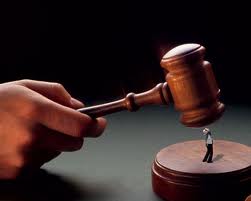 Лекция № 2. Задачи и принципы уголовного процесса.1. Задачи уголовного процесса.2. Понятие принципов уголовного процесса.Задачи уголовного процесса.Деятельность органов предварительного расследования, прокуратуры и суда носит публично-правовой характер, поскольку преступление всегда причиняет вред государству, обществу или гражданам. Это обязывает органы государства, призванные вести борьбу с преступностью, независимо от воли и желания кого бы то ни было, в пределах своей компетенции возбудить уголовное дело в каждом случае обнаружения признаков преступления, принять все предусмотренные законом меры к установлению события преступления, лиц, виновных в совершении преступления и к их наказанию (ст. 8 УПК). Действуя в этом направлении, система органов юстиции решает общие задачи борьбы с преступностью, осуществляет целенаправленную деятельность. Общество ставит перед ними задачи быстрого и полного раскрытия преступлений; изобличения и привлечения к уголовной ответственности лиц, их совершивших; справедливого судебного разбирательства и правильного применения закона. Кроме того, установленный законом порядок производства по уголовным делам должен обеспечивать защиту от необоснованного обвинения и осуждения, от незаконного ограничения  прав и свобод человека и гражданина, а в случае незаконного обвинения или осуждения невиновного - незамедлительную и полную его реабилитацию.Указанные задачи - это нормативно-правовая обязанность органов уголовной юстиции, за ненадлежащее и несвоевременное исполнение которой они ответственны перед государством. И действительно, эти положения кажутся единственно верными и неоспоримыми. Логический центр этой нормы разделен на две составные части. Первая часть - быстрое и полное раскрытие преступлений, изобличение и привлечение к уголовной ответственности лиц, их совершивших, акцентирует внимание на то, чтобы каждый виновный был привлечен к уголовной ответственности. (Здесь сделан верный акцент на привлечение к уголовной ответственности, поскольку к преступникам могут быть применены и меры некарательного характера). И вторая часть этой статьи гласит, что установленный законом порядок производства по уголовным делам должен  обеспечивать защиту от необоснованного обвинения и осуждения.Иначе говоря, с одной стороны и в первую очередь следует обеспечить неотвратимость ответственности, а с другой - гарантии, что при  этом не пострадает ни одно невиновное лицо. Это положение трактуется как «двуединая» цель уголовного судопроизводства.Задачи быстрого и полного раскрытия преступлений состоят в обязанности органов государства в возможно сжатые сроки установить все обстоятельства происшедшего и выявить всех лиц, его совершивших, с тем, чтобы максимально приблизить применение к виновному наказания к моменту совершения преступления. Уголовный процесс во многом утратит свое воспитательное и предупредительное значение, если по делу будет допущена волокита.Задача изобличения и привлечения к уголовной ответственности виновных заключается в выявлении всех лиц, совершивших преступление и безусловном установлении виновности каждого из них. Установление виновности является  обязательным условием решения вопроса об уголовной ответственности и наказании.Задача справедливого судебного разбирательства выдвинута как самостоятельная, поскольку теперь суд занимает особое положение в системе правоохранительных органов.Обеспечение правильного применения закона означает строжайшее соблюдение всех требований норм уголовного и уголовно-процессуального права. Лишь при этом условии открывается возможность подвергнуть виновного справедливому, соответствующему тяжести преступления и его личности наказанию и оградить невиновного от необоснованного привлечения к уголовной ответственности  и осуждения. Изобличить и наказать только виновного одновременно означает не допустить привлечения к ответственности и осуждения невиновного.Задача обеспечения защиты граждан от необоснованного обвинения и осуждения реализуется путем установления приоритета процессуальных гарантий от необоснованного привлечения к уголовной ответственности и осуждения над правовыми институтами, преследующими иные, в том числе репрессивные цели; Достижением общего баланса процессуальных прав обвинения и защиты; наличием жесткого регламента, регулирующего допустимость доказательств, нарушение которого лишает последние юридической силы. Задача обеспечения защиты граждан от необоснованного обвинения и осуждения означает установление реальных гарантий прав участников процесса, расширение компетенции суда по их обеспечению, введение института реабилитации, полное возмещения ущерба участникам процесса, пострадавшим от незаконных действий правоприменительных органов, а также обеспечения мер безопасности участников процесса.Путем осуществления этих задач уголовная юстиция способствует укреплению законности, предупреждает совершение преступлений, воспитывает граждан в духе неуклонного исполнения законов.Понятие принципов уголовного процесса.Принципы уголовного процесса - это руководящие положения, определяющие основное содержание деятельности органов предварительного расследования и суда, осуществляемой на основе уголовно-процессуального закона. Различные взгляды высказываются в уголовно-процессуальной науке в отношении процессуальных принципов. Но при всем различии они сходны в одном: Принципы - это руководящие положения, на которых строится уголовный процесс. Нет сомнения, что принципы уголовного процесса являются элементом определенного мировоззрения. Принципы вырабатываются наукой. Будучи выработанными, принципы становятся равно обязательными для всех субъектов уголовного процесса.Наиболее правильным является, как мы считаем, точка зрения, высказанная Т.Н. Добровольской «Никакие идей сами по себе не могут регулировать правовое действие и правовые отношения до тех пор пока они не обретут государственно-властного и поэтому общеобязательного характера, то есть до тех пор, пока они не станут правовыми нормами».Большинство процессуалистов считает, что принципы процесса - это общие  руководящие положения, закрепленные в нормах закона. Эта точка зрения, по нашему мнению, является наиболее правильной, потому чти только после закрепления в норме права то или иное положение становится обязательным для участников процесса.Принципы уголовного процесса - это правовые положения общего и руководящего значения, которые выражают природу и сущность процесса, определяют построение всех его стадий, форм и институтов и направляют уголовно-процессуальную деятельность на достижение целей и задач, поставленных государством перед уголовным судопроизводством. Принципами уголовного процесса являются обусловленные общественным и государственным строем и закрепленные  законодательством основные, исходные положения, определяющие сущность организации и деятельности государственных органов по возбуждению, расследованию и разрешению уголовных дел.Принципы уголовного процесса должны находить реализацию на всем протяжении уголовно-процессуальной деятельности. При этом следует отметить, что все же существуют определенные различия в условиях реализации принципов уголовного процесса на различных стадиях движения уголовного дела, обусловленные конкретными задачами и специфичными процессуальными формами их  достижения.В уголовном процессе важно уяснение основных принципов уголовного процесса: законности; осуществления правосудия только судом; независимости судей и подчинение их только закону; принцип равенства всех перед законом и судом; принцип состязательности и равноправия сторон; принцип гласности рассмотрения дел; принцип неприкосновенности личности и жилища; принцип национального языка судопроизводства; право на профессиональную юридическую помощь и защиту; принцип презумпции невиновности Все принципы, объединенные в стройную систему, раскрывают сущность демократического правосудия, являются определяющими для всего строя уголовно-процессуальной деятельности и уголовно-процессуальных отношений.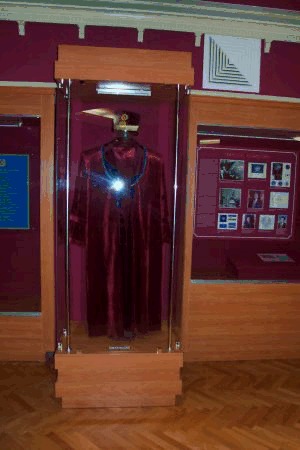 Лекция № 3. Государственные органы и должностные лица, ведущие уголовный процесс.Суд – орган судебной власти. Исключительные полномочия суда.Государственные органы и должностные лица, осуществляющие функции уголовного преследования.Суд – орган судебной власти. Исключительные полномочия суда.Носители прав и обязанностей в уголовном процессе называются субъектами уголовного процесса. Все субъекты уголовного процесса делятся на условные группы. Первая группа – субъекты уголовного процесса – государственные органы и должностные лица, которые занимают в нем ведущее место, поскольку они осуществляют производство по уголовному делу. К ним относятся: суд, прокурор, следователь, дознаватель. Вторая группа – это носители прав и обязанностей (субъекты), которые имеют право защищать в уголовном процессе свой или представляемый интерес, их называют участниками процесса.Суд, являясь органом судебной власти, осуществляет правосудие по уголовным делам. Всякое уголовное дело может быть рассмотрено только законным, независимым, компетентным и беспристрастным составом суда, что обеспечивается соблюдением установленных уголовно-процессуальным кодексом правил: - определения подсудности конкретных дел; - формирования состава суда для рассмотрения конкретных уголовных дел; - отвода судей; - отделения функции разрешения дела от функций обвинения и защиты. Правосудие по уголовным делам в Республике Казахстан осуществляют: Верховный суд Республики Казахстан; областные и приравненные к ним суды; районные (городские) и приравненные к ним суды; военные суды.Рассмотрение уголовных дел в судах первой инстанции осуществляется единолично судьей или судом с участием присяжных заседателей. Рассмотрение уголовных дел по обвинению лиц в совершении преступлений, за которые в качестве меры наказания может быть применена смертная казнь, осуществляется судом первой инстанции при наличии ходатайства обвиняемого - в составе судьи и десяти присяжных заседателей. Другие дела рассматриваются судьями суда первой инстанции единолично. Рассмотрение уголовных дел в апелляционном (кассационном) порядке, порядке надзора и пересмотр судебных решений по вновь открывшимся обстоятельствам осуществляется судом в составе не менее трех судей. Государственные органы и должностные лица, осуществляющие функции уголовного преследования.В уголовном процессе выделяются органы, которые по закону отнесены к органам уголовного преследования. К органам уголовного преследования относятся: прокурор (государственный обвинитель), следователь, орган дознания, дознаватель (пункт 14 статьи 7 УПК РК). Прокурор - должностное лицо, осуществляющее в пределах своей компетенции надзор за законностью дознания, следствия и судебных решений, а также уголовное преследование на всех стадиях уголовного процесса: Генеральный прокурор Республики Казахстан, Главный военный прокурор, прокуроры областей и приравненные к ним прокуроры, районные, городские прокуроры, военные прокуроры, транспортные прокуроры и приравненные к ним прокуроры, их заместители и помощники, прокуроры по отрасли надзора, старшие прокуроры и прокуроры управлений и отделов прокуратур. Прокурор, участвующий в рассмотрении уголовного дела судом, представляет интересы государства путем поддержания обвинения и является государственным обвинителем. Прокурор вправе предъявить обвиняемому или лицу, которое несет имущественную ответственность за его действия, иск в защиту интересов.Следователь - должностное лицо, уполномоченное осуществлять предварительное следствие по уголовному делу в пределах своей компетенции: следователь органов внутренних дел, следователь органов национальной безопасности и следователь органов финансовой полиции. Следователь вправе возбуждать уголовное дело, производить по нему предварительное следствие и выполнять все следственные действия, предусмотренные уголовно-процессуальным кодексом. Следователь обязан принимать все меры к всестороннему, полному и объективному исследованию обстоятельств дела, осуществлять уголовное преследование лица, в отношении которого собраны достаточные доказательства, указывающие на совершение им преступления, путем привлечения его в качестве обвиняемого, предъявления обвинения, избрания ему в соответствии с уголовно-процессуальным кодексом меры пресечения, составления обвинительного заключения. По делам, по которым предварительное следствие обязательно, следователь вправе в любой момент принять дело к производству и приступить к его расследованию, не дожидаясь выполнения органами дознания неотложных следственных действий, предусмотренных статьей 200 УПК. Органы дознания, как правило, занимаются раскрытием преступлений  небольшой и средней тяжести. Но поскольку обычно органы дознания первыми получают сигнал о совершенном или готовящемся преступлении, именно они первыми выезжают на место совершения преступления или обнаружения признаков преступления, законодатель предусматривает возможность производства органами дознания неотложных следственных действий. К неотложным относятся все процессуальные действия, которые должны быть совершены в целях обнаружения и сохранения доказательств по уголовному делу. Этим органам предоставлена возможность: провести осмотр места происшествия (места преступления), провести опросы (допросы) свидетелей, потерпевших, назначить экспертизу. Неотложные следственные действия должны быть проведены в течение 5 дней, а затем дело через прокурора передается по надлежащей подследственности. Перечень органов дознания дается в уголовно-процессуальном кодексе, при этом понятия «органы дознания» и «дознаватель» различаются. Органы дознания – это государственные органы, уполномоченные  осуществлять уголовное преследование в пределах предоставленных им полномочий, а дознаватель – это конкретный субъект, носитель процессуальных полномочий. Например, к органам дознания относятся органы МВД, а дознавателем будет конкретный сотрудник органа дознания, которому поручено производство по конкретному уголовному делу. Есть и другие различия, предусмотренные законодательством.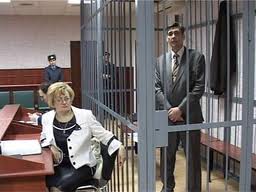 Лекция № 4. Участники уголовного процесса.Участники процесса, защищающие свои или представляемые права или интересы.Иные участники процесса.Участники процесса, защищающие свои или представляемые права или интересы.Еще раз повторим, что участники процесса – это носители прав и обязанностей (субъекты), которые имеют право защищать в уголовном процессе свой или представляемый интерес.К участникам процесса относятся подозреваемый, обвиняемый, защитник,  потерпевший, их законные представители и др. (пункт 9 статьи 7 УПК РК). У каждого участника процесса четко определенный процессуальный статус, который подробно расписан в законе. Это имеет важное значение, потому что на разных этапах движения уголовного дела, участники процесса имеют разный объем субъективных прав. У некоторых участников процесса  больше процессуальных прав, их иногда называют «управомоченными» субъектами (подозреваемый, обвиняемый), у других субъектов больше процессуальных обязанностей – их иногда называют «обязанными» субъектами (свидетели). Но это не распространенные названия.Знакомясь с положениями законодательства, формулирующими процессуальное положение участника процесса, следует четко разделять каждую из обозначенных позиций закона, учитывая, что она может иметь вполне самостоятельное значение. Например, в законе указано: «Подозреваемым признается лицо, в отношении которого на основаниях и в порядке, установленных уголовно-процессуальным кодексом, возбуждено уголовное дело в связи с подозрением его в совершении преступления, о чем ему объявлено следователем, дознавателем, либо осуществлено задержание, либо применена мера пресечения до предъявления обвинения» (ст. 68 УПК РК).Это означает, что подозреваемым признается и лицо, в отношении которого возбуждено уголовное дело, и лицо, задержанное по подозрению в совершении преступления, и лицо, в отношении которого применена мера пресечения. Таким же образом следует различать и законодательные позиции относительно признания лица обвиняемым.Обвиняемым признается лицо, в отношении которого вынесено постановление о привлечении в качестве обвиняемого, либо лицо, в отношении которого в суде возбуждено уголовное дело частного обвинения, а также лицо, в отношении которого составлен и утвержден начальником органа дознания протокол обвинения. Обвиняемый, по делу которого назначено главное судебное разбирательство, именуется подсудимым; обвиняемый, в отношении которого вынесен обвинительный приговор, - осужденным; обвиняемый, в отношении которого вынесен оправдательный приговор, - оправданным (ст. 69 УПК РК). Защитник - лицо, осуществляющее в установленном законом порядке защиту прав и интересов подозреваемых и обвиняемых и оказывающее им юридическую помощь. Защитник и есть тот самый субъект, который защищает представляемый (делегированный) интерес. Закон довольно четко определяет кто может быть допущен к участию в деле в качестве защитника (ст. 70 УПК РК).В качестве защитника участвует адвокат. Наряду с адвокатом защиту прав и интересов подозреваемых, обвиняемых, подсудимых могут осуществлять супруг (супруга), близкие родственники или законные представители подозреваемого, обвиняемого, подсудимого, представители профсоюзов и других общественных объединений по делам членов этих объединений. Иностранные адвокаты допускаются к участию в деле в качестве защитников, если это предусмотрено международным договором Республики Казахстан с соответствующим государством.Потерпевшим в уголовном процессе признается лицо, в отношении которого есть основание полагать, что ему непосредственно преступлением причинен моральный, физический или имущественный вред (ст. 75 УПК РК). Иные участники процесса.	К иным субъектам уголовно-процессуальной деятельности относятся свидетель, эксперт, специалист, переводчик, понятой, секретарь судебного заседания, судебный пристав.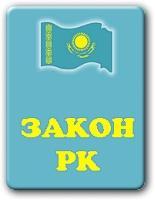 Лекция № 5.  Обеспечение безопасности лиц, участвующих в уголовном процессе. Обеспечение безопасности лиц, участвующих в уголовном процессе.Судья, присяжный заседатель, прокурор, следователь, дознаватель, защитник, эксперт, специалист, судебный пристав, а равно члены их семей и близкие родственники находятся под защитой государства. Орган, ведущий уголовный процесс, обязан принять меры безопасности потерпевшего, свидетеля, обвиняемого, других лиц, участвующих в уголовном процессе, а также членов их семей и близких родственников, если в связи с производством по уголовному делу имеется реальная угроза совершения в отношении их насилия или иного запрещенного уголовным законом деяния. Орган, ведущий уголовный процесс, принимает меры безопасности лиц, на основании их устного (письменного) заявления или по собственной инициативе, о чем выносит соответствующее постановление. Заявления лиц, участвующих в уголовном судопроизводстве, членов их семей и их близких родственников о принятии мер их безопасности должны рассматриваться органом, ведущим уголовный процесс, не позднее двадцати четырех часов с момента их получения. О принятом решении немедленно уведомляется заявитель с направлением ему копии соответствующего постановления. Заявитель вправе обжаловать прокурору или в суд отказ в удовлетворении ходатайства о принятии мер его безопасности. Отказ в принятии мер безопасности не препятствует повторному обращению с ходатайством о принятии указанных мер, если возникли обстоятельства, не нашедшие отражения в ранее поданном заявлении. В качестве процессуальных мер безопасности свидетелей, подозреваемых, обвиняемых и других лиц, участвующих в уголовном судопроизводстве, членов их семей и близких родственников применяются: 1) вынесение органом, ведущим уголовный процесс, официального предостережения лицу, от которого исходит угроза насилия или других запрещенных уголовным законом деяний, о возможном привлечении его к уголовной ответственности; 2)  ограничение доступа к сведениям о защищаемом лице; 3)  обеспечение его личной безопасности; 4)  избрание в отношении обвиняемого (подозреваемого) меры пресечения, исключающей возможность применения (организации применения) в отношении участников уголовного процесса насилия или совершения (организации совершения) иных преступных деяний.Предостережение письменном виде и объявляется лицу под расписку. Ограничение доступа к сведениям о защищаемом лице состоит в изъятии из материалов уголовного дела сведений об анкетных данных лица и хранении их отдельно от основного производства, использовании этим лицом псевдонима. Отделенные от основного производства материалы могут быть доступны для ознакомления только органу, ведущему уголовный процесс. Другие участники процесса могут знакомиться с ними лишь с разрешения органа, ведущего уголовный процесс, при даче подписки о неразглашении указанных сведений. Процессуальные действия с участием защищаемого лица в необходимых случаях могут производиться в условиях, исключающих его узнавание. Порядок обеспечения личной безопасности свидетелей, подозреваемых, обвиняемых и других лиц, участвующих в уголовном судопроизводстве, и их близких определяется законом. Независимо от принятия мер безопасности, орган уголовного преследования обязан при наличии к тому оснований возбудить уголовное дело в связи с обнаружившейся угрозой совершения запрещенного уголовным законом деяния в отношении потерпевшего, свидетеля, обвиняемого, другого лица, участвующего в уголовном судопроизводстве. Меры безопасности отменяются мотивированным постановлением органа, ведущего уголовный процесс, когда отпадает необходимость в их применении. Защищаемое лицо должно быть незамедлительно уведомлено об отмене мер его безопасности или раскрытии данных о нем лицам, участвующим в производстве по делу.Для обеспечения безопасности участников судебного разбирательства председательствующий проводит закрытое заседание суда, а также принимает меры, предусмотренные частями первой, второй, третьей и четвертой статьи 100 УПК РК (то есть рассмотренные выше). По ходатайству свидетеля, стороны обвинения, а также по собственной инициативе в целях обеспечения безопасности свидетеля и его близких суд вправе вынести постановление о допросе свидетеля: без оглашения данных о его личности с использованием псевдонима; в условиях, исключающих его узнавание; без визуального наблюдения его другими участниками судебного разбирательства. Председательствующий вправе запретить производство видео-, звукозаписи и иных способов запечатления допроса, удалить из зала судебного заседания обвиняемого, представителей стороны защиты. Показания свидетеля, допрошенного судом в отсутствие кого-либо из участников процесса или вне их визуального наблюдения, оглашаются председательствующим в суде в присутствии всех его участников, без указаний сведений об этом свидетеле. В необходимых случаях суд принимает и другие меры по обеспечению безопасности участников процесса и иных лиц, предусмотренные законом. Исполнение постановления суда об обеспечении безопасности участников судебного разбирательства возлагается на органы уголовного преследования, а также судебного пристава.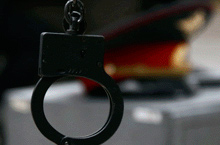 	Лекция № 6. Меры процессуального принуждения.Задержание подозреваемого.Виды мер пресечения.Задержание подозреваемого.Задержание подозреваемого в совершении преступления - мера процессуального принуждения, применяемая с целью выяснения его причастности к преступлению и разрешения вопроса о применении к нему меры пресечения в виде ареста. Орган, осуществляющий уголовное преследование, вправе задержать лицо,  подозреваемое в совершении преступления, за которое может быть назначено наказание в виде лишения свободы, при наличии одного из следующих оснований: когда это лицо застигнуто при совершении преступления или непосредственно после его совершения; когда очевидцы, в том числе потерпевшие, прямо укажут на данное лицо как на совершившее преступление либо задержат это лицо в порядке, предусмотренном статьей 133 УПК РК; когда на этом лице или на его одежде, при нем или в его жилище будут обнаружены явные следы преступления; когда в полученных в соответствии с законом материалах оперативно-розыскной деятельности в отношении лица имеются достоверные данные о совершенном или готовящемся им тяжком или особо тяжком преступлении. При наличии иных данных, дающих основание подозревать лицо в совершении преступления, оно может быть задержано лишь в том случае, если это лицо пыталось скрыться либо когда оно не имеет постоянного места жительства, или не установлена личность подозреваемого.Виды мер пресечения.При наличии достаточных оснований полагать, что обвиняемый скроется от дознания, предварительного следствия или суда, либо воспрепятствует объективному расследованию и разбирательству дела в суде, или будет продолжать заниматься преступной деятельностью, а также для обеспечения исполнения приговора орган, ведущий уголовный процесс, в пределах своих полномочий вправе применить к этому лицу одну из мер пресечения, предусмотренных статьей 140 УПК РК.Мерами пресечения являются: подписка о невыезде и надлежащем поведении; личное поручительство; передача военнослужащего под наблюдение командования воинской части; отдача несовершеннолетнего под присмотр; залог; домашний арест; арест.При решении вопроса о необходимости применения меры пресечения и какой именно, должны учитываться также тяжесть предъявленного обвинения, личность обвиняемого, его возраст, состояние здоровья, семейное положение, род занятий, имущественное положение, наличие постоянного места жительства и другие обстоятельства. Мера пресечения применяется, как правило, в отношении обвиняемого. В исключительных случаях при наличии предусмотренных законом оснований, мера пресечения может быть применена в отношении подозреваемого. При этом обвинение должно быть предъявлено подозреваемому не позднее десяти суток с момента применения меры пресечения, а если подозреваемый был задержан, а затем заключен под стражу, - в тот же срок с момента задержания. Если в этот срок обвинение не будет предъявлено, мера пресечения немедленно отменяется. Если за двадцать четыре часа до истечения указанных сроков к начальнику места содержания под стражей не поступило сообщение о предъявлении подозреваемому, в отношении которого в качестве меры пресечения применен арест, обвинения, начальник места содержания под стражей обязан уведомить об этом орган или лицо, в производстве которого находится уголовное дело, а также прокурора. Если по истечении десятидневного срока с момента задержания лица в качестве подозреваемого соответствующее решение об отмене меры пресечения или предъявлении подозреваемому обвинения не поступило, руководитель администрации места содержания под стражей освобождает его своим постановлением, копию которого в течение двадцати четырех часов направляет органу или лицу, в производстве которого находится уголовное дело, и прокурору. При невыполнении этих требований руководитель администрации места содержания под стражей несет ответственность, установленную законом.К обвиняемому (подозреваемому) не могут применяться одновременно две и более меры пресечения. О применении меры пресечения орган, ведущий уголовный процесс, выносит постановление, содержащее указание на преступление, в котором подозревается или обвиняется лицо, и основания для применения этой меры пресечения. Копия постановления вручается лицу, в отношении которого оно вынесено, и одновременно ему разъясняется порядок обжалования решения о применении меры пресечения. Мера пресечения отменяется, когда в ней отпадает необходимость, или изменяется на более строгую или более мягкую, когда это вызывается обстоятельствами дела. Отмена или изменение меры пресечения производится по мотивированному постановлению дознавателя, следователя, прокурора или судьи либо по мотивированному постановлению суда. В целях обеспечения предусмотренного уголовно-процессуальным кодексом порядка расследования и судебного разбирательства по уголовным делам, надлежащего исполнения приговора орган, ведущий уголовный процесс, вправе применить к подозреваемому, обвиняемому вместо предусмотренных главой 18 уголовно-процессуального кодекса мер пресечения или, наряду с ними, иные меры процессуального принуждения: обязательство о явке, привод, временное отстранение от должности, наложение ареста на имущество. В случаях, предусмотренных уголовно-процессуальным кодексом, орган, ведущий уголовный процесс, вправе применить к потерпевшему, свидетелю и другим участвующим в деле лицам меры процессуального принуждения: обязательство о явке, привод, денежное взыскание.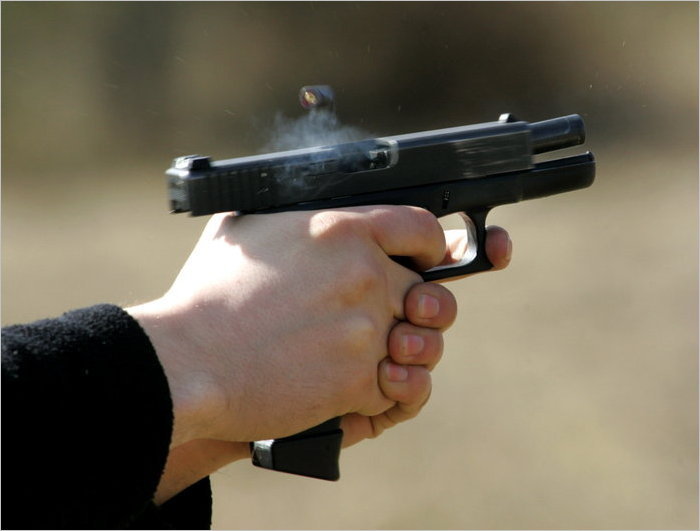 		Лекция № 7. 	Досудебное производство по уголовному делу.Порядок возбуждения уголовного дела.Система следственных действий.Окончание предварительного следствия.Порядок возбуждения уголовного дела.Возбуждается уголовное дело только при наличии достаточного повода и законно основания. Поводами к возбуждению уголовного дела служат: заявления граждан; явка с повинной; сообщение должностного лица государственного органа или лица, выполняющего управленческие функции в организации; сообщение в средствах массовой информации; непосредственное обнаружение сведений о преступлении должностными лицами и органами, правомочными возбудить уголовное дело. Основанием к возбуждению уголовного дела является наличие достаточных данных, указывающих на признаки преступления. Орган уголовного преследования обязан принять, зарегистрировать и рассмотреть заявление или сообщение о любом совершенном или готовящемся преступлении. Заявителю выдается документ о регистрации принятого заявления или сообщения о преступлении с указанием лица, принявшего заявление или сообщение, времени его регистрации и времени, когда должно быть принято решение по заявлению или сообщению. Необоснованный отказ в приеме заявления или сообщения о преступлении может быть обжалован прокурору или в суд. При наличии законного повода и достаточного основания дознаватель (орган дознания), следователь, прокурор выносят постановление о возбуждении уголовного дела. В постановлении указываются: время и место его вынесения, кем оно составлено, повод и основания к возбуждению дела, в отношении кого или по какому факту оно возбуждается, статья уголовного кодекса, по признакам которой оно возбуждается, а также дальнейшее направление дела. Копия постановления о возбуждении уголовного дела в течение двадцати четырех часов направляется прокурору. О принятом решении сообщается заявителю и лицу, в отношении которого возбуждено дело, с разъяснением ему прав и обязанностей в связи с началом уголовного преследования. Если известно лицо, пострадавшее от совершения преступления, одновременно с возбуждением уголовного дела оно признается потерпевшим, а если вместе с сообщением о преступлении заявлен гражданский иск, лицо признается также гражданским истцом.После возбуждения уголовного дела: прокурор направляет дело следователю или органу дознания для производства предварительного следствия или дознания; следователь приступает к производству предварительного следствия; орган дознания по делам, по которым производство предварительного следствия обязательно, после выполнения неотложных следственных действий направляет дело для производства предварительного следствия; по делам о преступлениях, указанных в статье 285 УПК РК.Следователь, привлекая к участию в следственных действиях предусмотренных законом лиц, удостоверяется в их личности, разъясняет им права и обязанности, а также порядок производства следственного действия. Производство следственного действия в ночное время не допускается, за исключением случаев, не терпящих отлагательства. При производстве следственных действий могут применяться технические средства и использоваться научно обоснованные способы обнаружения, фиксации и изъятия следов преступления и вещественных доказательств. При производстве следственных действий недопустимо применение насилия, угроз и иных незаконных мер, а равно создание опасности для жизни и здоровья участвующих в них лиц. Следователь вправе привлечь к участию в следственных действиях работника органа дознания.Признав, что все следственные действия по делу выполнены, а собранные доказательства достаточны для составления обвинительного заключения, следователь обязан уведомить об этом обвиняемого, разъяснить ему право на ознакомление со всеми материалами дела как лично, так и с помощью защитника, а равно заявлять ходатайства о дополнении предварительного следствия или принятии по делу других решений. Об объявлении обвиняемому об окончании следственных действий и разъяснении прав составляется протокол с соблюдением требований статьи 203 УПК РК. В случае отказа обвиняемого от ознакомления с материалами уголовного дела об этом делается отметка в протоколе с указанием мотивов. Если обвиняемый находится вне пределов Республики Казахстан и уклоняется от явки в органы предварительного следствия, но местонахождение обвиняемого известно органу предварительного следствия, обвиняемому по почте направляется письменное уведомление об окончании следствия с разъяснением его прав, о чем следователем делается отметка в протоколе об объявлении обвиняемому об окончании следственных действий и разъяснении прав. Об окончании следствия и о праве знакомиться с материалами дела и заявлять ходатайства следователь обязан уведомить защитника обвиняемого, если он участвует в деле, а также потерпевшего и его представителя, гражданского истца, гражданского ответчика и их представителей. Если защитник обвиняемого или представитель потерпевшего, гражданского истца, гражданского ответчика по уважительным причинам не может явиться для ознакомления с делом в назначенное время, следователь откладывает ознакомление на срок не более пяти суток. В случае неявки защитника или представителя в течение этого срока, следователь принимает меры для явки другого защитника или представителя.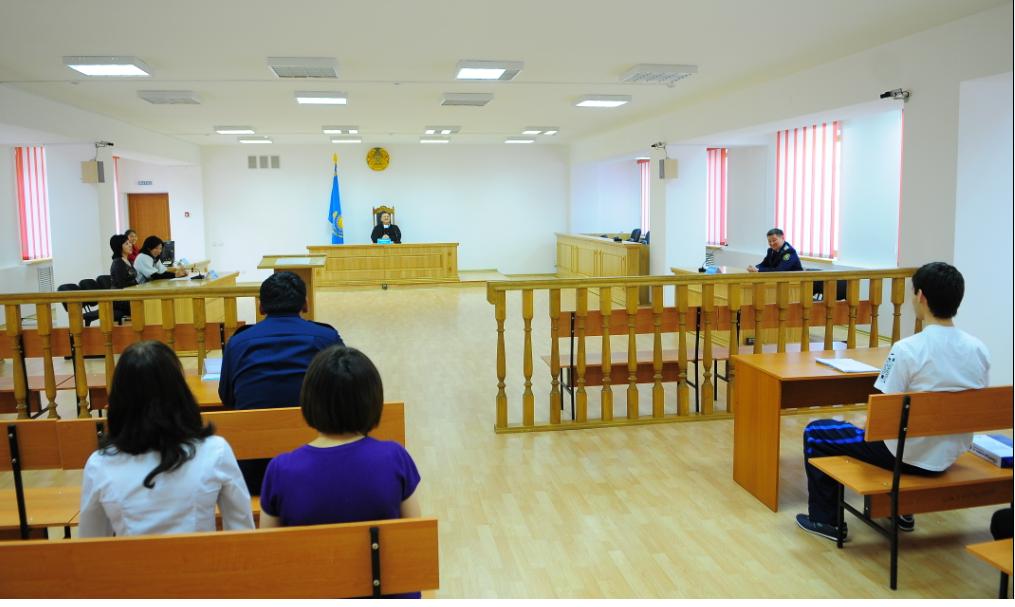 	Лекция № 8. Производство в суде первой инстанции.Решение вопроса о назначении главного судебного разбирательства и подготовительные действия к судебному заседанию.Проведение предварительного слушания.Система главного судебного разбирательства.Решение вопроса о назначении главного судебного разбирательства и подготовительные действия к судебному заседанию.При поступлении уголовного дела в суд председатель суда или другой судья по его поручению разрешает вопрос о принятии дела к производству в суде. Судья по поступившему делу принимает одно из следующих решений о:назначении главного судебного разбирательства;проведении предварительного слушания дела.Решение по делу судья принимает в форме постановления, в котором должны указываться: время и место вынесения постановления; должность и фамилия судьи, вынесшего постановление; основания и существо принятых решений. Решение должно быть принято не позднее пяти суток с момента поступления дела в суд. Одновременно с вынесением постановления судья обязан рассмотреть вопрос об обоснованности применения или неприменении к обвиняемому меры пресечения и об обоснованности или необоснованности ее вида, если мера пресечения избрана. При решении вопроса о возможности назначения судебного заседания судья должен выяснить в отношении каждого из подсудимых следующее: подсудно ли дело данному суду; не имеется ли обстоятельств, влекущих прекращение либо приостановление производства по делу; не допущены ли при производстве дознания и предварительного следствия нарушения уголовно-процессуального закона, препятствующие назначению судебного заседания; вручены ли копии обвинительного заключения или протокола обвинения; подлежит ли изменению или отмене избранная обвиняемому мера пресечения; приняты ли меры, обеспечивающие возмещение ущерба, причиненного преступлением, и возможную конфискацию имущества; подлежат ли удовлетворению заявления и ходатайства.Проведение предварительного слушания.Судья проводит предварительное слушание дела с участием сторон для принятия решений о возвращении дела для дополнительного расследования, приостановлении производства по делу, направлении по подсудности, прекращении дела, соединении уголовных дел, а также для рассмотрения ходатайств сторон и решения вопроса о проведении судебного разбирательства в сокращенном порядке. Предварительное слушание дела производится судьей единолично в закрытом судебном заседании. О времени и месте проведения предварительного слушания дела извещаются стороны. В ходе предварительного слушания дела ведется протокол. Участие в судебном заседании подсудимого, его защитника и государственного обвинителя обязательно. В отсутствие подсудимого предварительное слушание производится, когда он ходатайствует об этом. В случае неявки защитника по неуважительным причинам, а также когда его участие в предварительном слушании невозможно, судья принимает меры к обеспечению участия в судебном заседании вновь назначенного защитника. Неявка в заседание суда потерпевшего и его представителя, гражданского истца, гражданского ответчика или их представителей не препятствует предварительному слушанию дела. О результатах предварительного слушания дела судья выносит постановление, в котором излагает решение по рассмотренным вопросам. При отсутствии оснований для приостановления производства по делу, для прекращения дела или возвращения дела для дополнительного расследования суд выносит постановление о назначении главного судебного разбирательства. Если в ходе предварительного слушания прокурор изменяет обвинение, судья отражает это в постановлении. Если изменение прокурором обвинения влечет изменение подсудности, судья возвращает дело прокурору для пересоставления обвинительного заключения, протокола обвинения и направления дела по подсудности.Судья, придя к выводу, что в процессе дознания или предварительного расследования соблюдены все требования УПК по обеспечению прав участников процесса и отсутствуют иные основания, препятствующие рассмотрению дела в суде, принимает решение о назначении главного судебного разбирательства. Постановление о назначении главного судебного разбирательства должно содержать: указание лица, являющегося подсудимым; точное указание уголовного закона, нарушение которого вменяется подсудимому; решение о сохранении, отмене, изменении или избрании меры пресечения и мер обеспечения причиненного ущерба; решения по отводам, ходатайствам и иным заявлениям участников процесса; решение о допуске в качестве защитника лица, избранного обвиняемым, или назначении последнему защитника; перечень лиц, подлежащих вызову в главное судебное заседание; решение о слушании дела в отсутствие обвиняемого в случае, когда закон допускает заочное рассмотрение его дела; сведения о месте и времени главного судебного разбирательства; решение о рассмотрении дела в закрытом судебном заседании в случаях, предусмотренных настоящим Кодексом; решение о языке судопроизводства; решение о запасном судье. Система главного судебного разбирательства.Система главного судебного разбирательства: подготовительная часть; судебное следствие; судебные прения; последнее слово подсудимого; постановление приговора. Учебно-методический комплекс КазНУ им.аль- ФарабиФакультет: ЮридическийКафедра уголовного права, уголовного процесса и криминалистикиВиртуальная академия школьников Дисциплина: Уголовный процесс Республики КазахстанМатериалы по контролю знаний слушателей(вопросы для самопроверки)Понятие и признаки уголовного процесса.Признаки стадии уголовного процесса.Задачи уголовного процесса.   Уголовно процессуальная форма, ее понятие, сущность и значение. Понятие и виды уголовно-процессуальных правоотношений. Понятие и виды уголовно-процессуальных функций. Понятие и значение уголовно-процессуальных гарантий. Понятие принципов уголовного процесса.Принцип презумпции невиновности и его практическая значимость.Суд. Исключительные полномочия суда.Прокурор в уголовном процессе.Следователь и его полномочия.Участники уголовного процесса, их понятие и классификация.Подозреваемый: понятие и процессуальное положение. Обвиняемый: понятие и процессуальное положение.Участие защитника в уголовном процессе, его права и обязанности.Лица, не подлежащие допросу в качестве свидетеля. Понятие свидетельского иммунитета. Виды мер безопасности участников уголовного процесса.Обеспечение безопасности участников судебного разбирательства.Задержание подозреваемого: основание и процессуальный порядок.Понятие и значение мер пресечения в уголовном процессе. Классификация мер пресечений.Основания и процессуальный порядок применения ареста в качестве меры пресечения. Сроки применения ареста. Понятие и значение стадии предварительного расследования. Общие условия предварительного следствия, понятие и значение. Понятие и виды дознания в уголовном процессе. Сроки дознания.Поводы  к возбуждению уголовного дела.Основания возбуждения уголовного дела.Назначение главного судебного разбирательства. Общие условия главного судебного разбирательстваПроведение предварительного слушания.Система главного судебного разбирательства.Учебно-методический комплекс КазНУ им. аль- ФарабиФакультет: ЮридическийКафедра уголовного права, уголовного процесса и криминалистикиВиртуальная академия школьников Дисциплина: Уголовный процесс Республики КазахстанТесты для самопроверки1.Уголовно-процессуальный кодекс Республики Казахстан подписан Президентом РК:13 декабря 1997 г. 25 мая 1992 г.14 июля 1968 г.15 апреля 1996 г.1 января 1998 г.2. В случае противоречия между нормами, закрепленными в УПК РК и Конституции РК, действуют положения:УПК РК;Конституции РК; международных договоров;УПК РК, если они не противоречат нормам международного права;иных законов;3. Принципом уголовного процесса, который в Конституции РК не закреплен, является:гласность;язык уголовного судопроизводства;освобождение от обязанности давать свидетельские показания;обеспечение подозреваемому, обвиняемому права на защиту;осуществление судопроизводства на основе состязательности и равноправия сторон; 4. Конституционными принципами уголовного процесса являются:всестороннее, полное, объективное исследование обстоятельств дела;осуществление судопроизводства на основе состязательности и равноправия сторон;неприкосновенность личности; неприкосновенность жилища; презумпция невиновности; публичность;непосредственность и устность судебного разбирательства;5. Стадией уголовного процесса является:привлечение в качестве обвиняемого;предание суду; исполнение судебных решений; судебное следствие;последнее слово подсудимого;6. Основными стадиями уголовного процесса являются:надзорное производство; возобновление дел ввиду вновь открывшихся обстоятельств;подготовительная часть главного судебного разбирательства; судебное следствие; постановление и вынесение приговора;дознание; предварительное следствие;возбуждение уголовного дела; предварительное расследование; назначение главного судебного разбирательства; главное судебное разбирательство; пересмотр приговоров, не вступивших в законную силу; исполнение судебных решений; предварительное слушание;7. Исключительными стадиями уголовного процесса являются:возбуждение уголовного дела; предварительное расследование; назначение главного судебного разбирательства; главное судебное разбирательство; пересмотр приговоров, не вступивших в законную силу; исполнение судебных решений;предание суду;предварительное слушание;производство по делам о применении принудительных мер медицинского характера;надзорное производство; возобновление дел ввиду вновь открывшихся обстоятельств; 8. Дела частного обвинения – это:дела, которые возбуждаются только по жалобе потерпевшего, но не подлежат прекращению за примирением его с обвиняемым;дела, которые возбуждаются только по жалобе потерпевшего и могут быть прекращены за примирением его с обвиняемым только в случаях, предусмотренных ст. 67 УК РК;дела, которые возбуждаются независимо от наличия жалобы потерпевшего;дела, которые возбуждаются только по жалобе потерпевшего и подлежат прекращению за примирением его с обвиняемым; дела, которые возбуждаются прокурором;9. Дела частно-публичного обвинения – это:дела, которые возбуждаются только по жалобе потерпевшего, но не подлежат прекращению за примирением его с обвиняемым;дела, которые возбуждаются только по жалобе потерпевшего и подлежат прекращению за примирением его с обвиняемым;дела, которые возбуждаются только по жалобе потерпевшего и могут быть прекращены за примирением его с обвиняемым только в случаях, предусмотренных ст. 67 УК РК; дела, которые возбуждаются независимо от наличия жалобы потерпевшего;дела, которые возбуждаются прокурором;10. Дела публичного обвинения:дела, которые возбуждаются независимо от наличия жалобы потерпевшего; дела, которые возбуждаются по сообщениям в средствах массовой информации;дела, которые возбуждаются в отношении нескольких лиц;дела, которые возбуждаются прокурором;дела, которые возбуждаются только по жалобе потерпевшего, но не подлежат прекращению за примирением его с обвиняемым;11. Кем осуществляется правосудие?следователем;дознавателем;судом; прокурором;начальником следственного отдела;12. Органом уголовного преследования является:суд;судебный исполнитель;судебный пристав;орган предварительного следствия; защитник;13. Прокурор вправе:осуществлять предварительное следствие по всем делам;осуществлять правосудие;возбудить уголовное дело; осуществлять пересмотр судебных решений;производить задержание;14. Прокурор в ходе предварительного следствия вправе:произвести осмотр места происшествия;произвести обыск задержание;назначить экспертизу и допросить специалиста; допросить свидетеля произвести его освидетельствование;допросить потерпевшего назначить в отношении него судебно-психиатрическую экспертизу;15. Прокурор:предает обвиняемого суду; предъявляет обвинение;проводит предварительное слушание;санкционирует принудительное помещение не содержащегося под стражей лица в медицинское учреждение для производства судебно-психиатрической экспертизы;признает виновность лица и определяет меру наказания;16. Надзор за оперативно-розыскной деятельностью осуществляется:органами юстиции;прокурором; коллегиями адвокатов;судебными исполнителями;военным судом;17. Указания прокурора следователю являются:обязательными для исполнения; не обязательными для исполнения;обязательны, но не все;обязательны только в части производства следственных действий;обязательны, если их поддерживает начальник следственного отдела;18 .Органом предварительного следствия являются:следователи комитета национальной безопасности; таможенные органы;органы внутренних дел;органы юстиции;органы военной полиции;19. Подозреваемый – это:лицо, в отношении которого есть подозрение о его причастности к совершенному преступлению;лицо, в отношении которого возбуждено уголовное дело; лицо, в отношении которого есть основания полагать, что им причинен вред;лицо, в отношении которого возбуждено дело частного обвинения;лицо, задержанное сроком до 3-часов для выяснения личности;20. Обвиняемый – это:лицо, которое вызвано на допрос;лицо, в отношении которого возбуждено уголовное дело;лицо, в отношении которого есть основания полагать, что им причинен вред;лицо, к которому предъявлен гражданский иск;лицо, в отношении которого вынесено постановление о привлечении в качестве обвиняемого; 21. Подозреваемый не вправе:знать, в чем он подозревается;иметь свидание с защитником до первого допроса;знакомиться со всеми материалами уголовного дела; отказаться от дачи показаний;знакомиться с протоколами следственных действий, произведенных с его участием;22. Обвиняемый не вправе:знать, в чем он обвиняется;участвовать в производстве любых следственных действий по делу; отказаться от дачи показаний;иметь свидание с защитником до первого допроса;знакомиться со всеми материалами уголовного дела;23. Обвиняемый обязан:иметь защитника; являться по вызову следователя, суда; давать показания;представлять доказательства;знакомиться с материалами уголовного дела;24. Потерпевший – это:лицо, в отношении которого имеется предположение, что ему преступлением мог быть причинен вред;лицо, подавшее в органы уголовного преследования или в суд заявление о признании потерпевшим;лицо, обратившееся в медицинское учреждение за помощью в связи с получением бытовой травмы;лицо, в отношении которого есть основание полагать, что ему преступлением мог быть причинен моральный, имущественный или физический вред; лицо, которое вызвано для допроса к следователю;25. С какого момента лицо признается потерпевшим?с момента совершения противозаконного деяния;с момента вынесения органом, ведущим уголовный процесс, постановления о признании лица потерпевшим; с момента подачи заявления;с момента возбуждения уголовного дела; с любого момента;26.Частный обвинитель - это:помощник государственного обвинителя;лицо, подавшее жалобу в суд по делу частного обвинения; лицо, заменяющее прокурора в суде;потерпевший по делам публичного обвинения;представитель потерпевшего по делам публичного обвинения;27. Потерпевший имеет право:выступить с последним словом;по окончании расследования знакомиться со всеми материалами уголовного дела; отказаться от дачи показаний;иметь защитника;участвовать при производстве любых следственных действий;28. Гражданский истец - это:любое лицо, которому преступлением причинен имущественный ущерб;физическое или юридическое лицо, которому преступлением причинен имущественный ущерб, предъявившее требование об его возмещении; любое лицо, которому преступлением причинен физический вред;только физическое лицо, которому преступлением причинен имущественный ущерб;лицо, которому преступлением причинен моральный, физический или имущественный вред;29. Кто может быть допущен к участию в деле в качестве защитника?любое лицо на основании доверенности;адвокат, близкие родственники, законные представители; лицо, имеющее высшее юридическое образование;лицо, имеющее стаж работы по специальности не менее 10-лет;любое лицо по разрешению органа, ведущего уголовный процесс;30. Допускается ли к участию в деле в качестве защитника иностранный адвокат?допускается по решению следователя;допускается, если об этом ходатайствует обвиняемый;допускается, если это предусмотрено международным договором Республики Казахстан с соответствующим государством на взаимной основе; допускается по усмотрению органа, ведущего уголовный процесс;допускается, если на это имеется разрешение прокурора;31. Может ли адвокат по одному делу одновременно быть защитником и   переводчиком?по усмотрению следователя;по усмотрению прокурора;не может; может в исключительных случаях;может, если владеет соответствующими языками;32. Вправе ли защитник отзывать поданные подзащитным жалобы или ходатайства?вправе;вправе, если не ухудшается положение подзащитного;вправе, если ухудшается положение подзащитного;не вправе; по усмотрению защитника;33. Адвокат:вправе отказаться от принятой на себя защиты обвиняемого;вправе отказаться от принятой на себя защиты обвиняемого, если имеются существенные расхождения в их позициях;не вправе отказаться от принятой на себя защиты обвиняемого; вправе отказаться от принятой на себя защиты обвиняемого, если его поддерживает прокурор;вправе отказаться от принятой на себя защиты обвиняемого, если его поддерживает суд;34. Интересы одного обвиняемого могут защищать:точное число законом не регламентировано; только один защитник; не более двух защитников;не более трех защитников;не более четырех защитников;35. Может ли одно и то же лицо быть защитником двух подозреваемых?может, если между их интересами нет противоречий; может с разрешения начальника следственного отдела;может с санкции прокурора;может по согласованию с судьей;может с согласия обоих подозреваемых36. Защитник допускается к участию в деле:с момента возбуждения уголовного дела;с момента возбуждения уголовного дела в отношении конкретного лица; только с момента привлечения лица в качестве обвиняемого;только при окончании предварительного расследования;только при применении к лицу меры пресечения;37. Участие защитника является обязательным, если:лицо обвиняется в совершении преступления, за которое в качестве меры наказания может быть назначено лишение свободы на срок свыше пяти лет;лицо обвиняется в совершении преступления, за которое в качестве меры наказания может быть назначено лишение свободы на срок лицо обвиняется в совершении преступления, за которое в качестве меры наказания может быть назначено лишение свободы;свыше двух лет;лицо обвиняется в совершении преступления, за которое в качестве меры наказания может быть назначено лишение свободы на срок свыше десяти лет; по делу назначена судебно-психиатрическая экспертиза;38. Отказ обвиняемого от защитника не может быть принят органом, ведущим уголовный процесс:если лицо обвиняется в совершении преступления, за которое в качестве меры наказания может быть назначено пожизненное лишение свободы;если обвиняемый не владеет языком, на котором ведется судопроизводство;если лицо обвиняется в совершении преступления, за которое в качестве меры наказания может быть назначена смертная казнь; если к обвиняемому в качестве меры пресечения применен арест; если при рассмотрении дела в суде участвует государственный обвинитель;39. Свидетельский иммунитет означает, что:свидетель имеет право давать показания в присутствии своего адвоката;свидетель имеет право отказаться от дачи любых показаний;свидетель имеет право отказаться явиться по вызову;свидетель имеет право отказаться от дачи показаний против близких родственников; свидетель имеет право отказаться от дачи показаний против родственников;40. Не подлежит допросу в качестве свидетеля:лицо, которое в силу малолетнего возраста неспособно правильно воспринимать обстоятельства, имеющие значение для дела, и давать о них показания; несовершеннолетнее лицо;лицо, состоящее на учете в психоневрологическом диспансере;близкий родственник обвиняемого;близкий родственник потерпевшего;41. Эксперт  вправе:помимо органа, ведущего уголовный процесс, вести переговоры с участниками процесса по вопросам, связанным с проведением экспертизы;отказаться от дачи заключения, если предоставленные материалы недостаточны для дачи заключения; самостоятельно собирать материалы для исследования;проводить исследования, могущие повлечь уничтожение объектов;отказаться от дачи заключения, если с постановлением о назначении экспертизы не был ознакомлен обвиняемый;42. Понятыми могут быть только:ранее не судимые лица;незаинтересованные в деле лица;граждане Республики Казахстан; граждане, имеющие постоянное место жительство на территории РК;граждане, имеющие постоянную работу;43. Отвод может быть заявлен:гражданскому истцу;гражданскому ответчику;свидетелю;защитнику; частному обвинителю;44. Отвод не может быть заявлен:прокурору;следователю; защитнику;представителю потерпевшего;свидетелю;45. Обязан ли орган, ведущий уголовный процесс, принять меры безопасности защитника, членов его семьи и близких родственников:не обязан;обязан только при расследовании тяжких и особо тяжких преступлений;обязан, если в связи с производством по уголовному делу имеется реальная угроза совершения в отношении них насилия или иного запрещенного уголовным законом деяния; обязан только при расследовании  особо тяжких преступлений;обязан только при расследовании преступлений, совершенных организованными преступными группами;46. Не относится к процессуальным мерам безопасности свидетелей, потерпевших и других лиц:вынесение органом, ведущим уголовный процесс, официального предостережения лицу, от которого исходит угроза насилия о возможном привлечении к уголовной ответственности;ограничение доступа к сведениям о защищаемом лице;избрание в отношении свидетелей, потерпевших меры пресечения (содержание в следственном изоляторе); обеспечение личной безопасности защищаемого лица;избрание в отношении обвиняемого (подозреваемого) меры пресечения, исключающей возможность применения в отношении защищаемых лиц насилия;47. Прокурор обязан рассмотреть жалобу на действия дознавателя, следователя:в течение пяти суток с момента ее получения;в течение десяти суток с момента ее получения;в течение трех суток с момента ее получения; в течение одного месяца с момента ее получения;в течение всего производства по делу, т.к. срок не установлен;48. Судья должен рассмотреть жалобу на отказ в приеме заявления о преступлении, на нарушения закона при отказе в возбуждении, приостановлении, прекращении уголовного дела:в течение десяти суток с момента ее поступления; в течение трех суток с момента ее поступления;в течение пяти суток с момента ее поступления;в течение одного месяца с момента ее поступления;в течение всего производства по делу, т.к. срок не установлен;49. Доказательства – это:любые законно полученные фактические данные; любые данные;любые законно полученные данные;данные оперативно-розыскной деятельности;анонимные сообщения;50. Источники доказательств:носители доказательственной информации; нормы доказательственного права;доказательственная деятельность;обстоятельства, имеющие значение для дела;обстоятельства, подлежащие доказыванию;Таблица правильных ответов:Тема 1Понятие и сущность уголовного процесса. Тема 2Задачи и принципы уголовного процесса. Тема 3Государственные органы и должностные лица, ведущие уголовный процесс.Тема 4Участники уголовного процесса. Тема 5Обеспечение безопасности лиц, участвующих в уголовном процессеТема 6Меры процессуального принуждения. Тема 7Досудебное производство по уголовному делу. Тема 8Производство в суде первой инстанции. 1234567891011121314151617181920212223abeccdedcacddcabaabecbb2425262728293031323334353637383940dbbbbbccdcaabdcda41424344454647484950bcdecccaaa